КОНСУЛЬТАЦИЯ ДЛЯ РОДИТЕЛЕЙ СРЕДНЕЙ ГРУППЫ В МОУ КАВСКАЯ НОШ ПО ТЕМЕ НЕДЕЛИ:                             «День космонавтики»Уважаемые родители побеседуйте, рассмотрите иллюстрации ,нарисуйте ,сделайте аппликацию .Беседа о космосе на тему: «Дорога к звездам»Ход беседы: Вы смотрели когда-нибудь на небо? Что вы там видели?(ответы детей)Люди давно смотрят на небо и любуются звездами. Им очень интересно узнать какие они. А вы хотите узнать о звездах?Чтобы узнать о звездах, люди построили космическую ракету.                                               И первыми отправили в космос собак: Белку и Стрелку, а когда они вернулись, люди тоже захотели приблизиться к звездам.                                                        Следующий посмотреть на звезды отправился Ю. А. Гагарин – это первый космонавт. 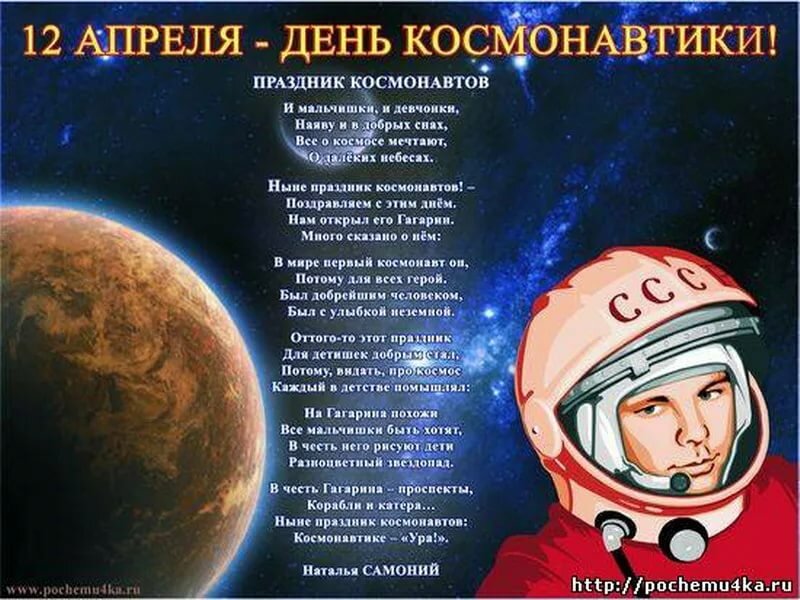 В космосе очень и очень холодно. Если выйти в космос без специального костюма – можно моментально замерзнуть и превратиться в ледышку. Кроме того – в космосе очень мало воздуха и обычный человек там не сможет дышать. Именно поэтому на космонавта, который полетел в космос, одели вот такой скафандр. Скафандр очень теплый и защищает космонавта от холода даже в космосе. Кроме того – в скафандре человек может дышать – он снабжает человека воз духом. 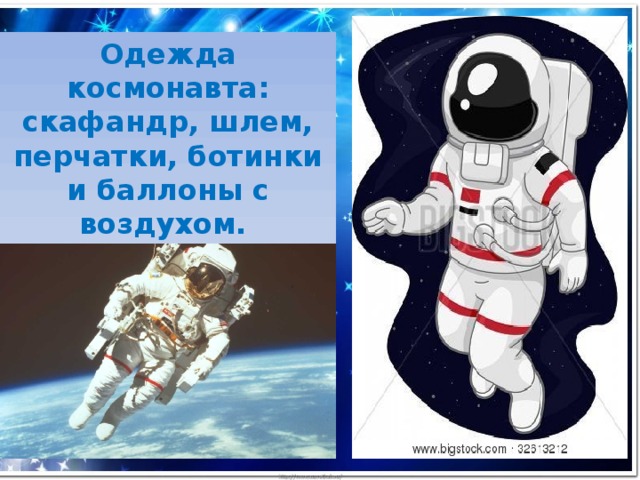 Когда космонавт сел в ракету, пошел обратный отсчет: «Пять, четыре, три, два, один, ПУСК!». Ракета взлетела, из ее хвоста вырвался огонь – так сильно работал ее двигатель. И ракета полетела высоко в небо. Она поднималась все выше и выше. И вот ракета оказалась в открытом космосе.Посмотрите, что увидел космонавт, когда в нем оказался. 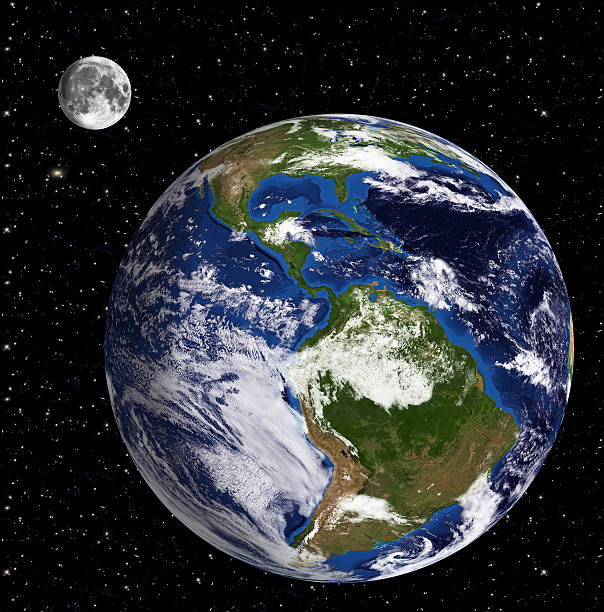 Это – наша планета Земля – мы на ней живем. Как видишь – она круглая и похожа на большой мяч. Наша планета – очень и очень большая. Мы не замечаем, что она похожа на шар. Но если подняться над землей высоко-высоко – то из космоса мы ее увидим такой, как на этой картинке. Посмотрите, какая красивая наша планета!Как вы думаете, что на нашей планете синего цвета? (ответы детей).А что зеленого? Коричневого? (ответы детей)Посмотрите, а это небольшой шарик около земли – луна. Лунанамного меньше земли и в космосе она выглядит тоже как шар.А вот таким космонавты увидели наше Солнце. Огромныйсветящийся огненный шар. Но подлететь близко к Солнцу космонавты не смогли – ведь Солнце очень и очень горячее. Если приблизиться к нему слишком близко – то можно вообще сгореть. 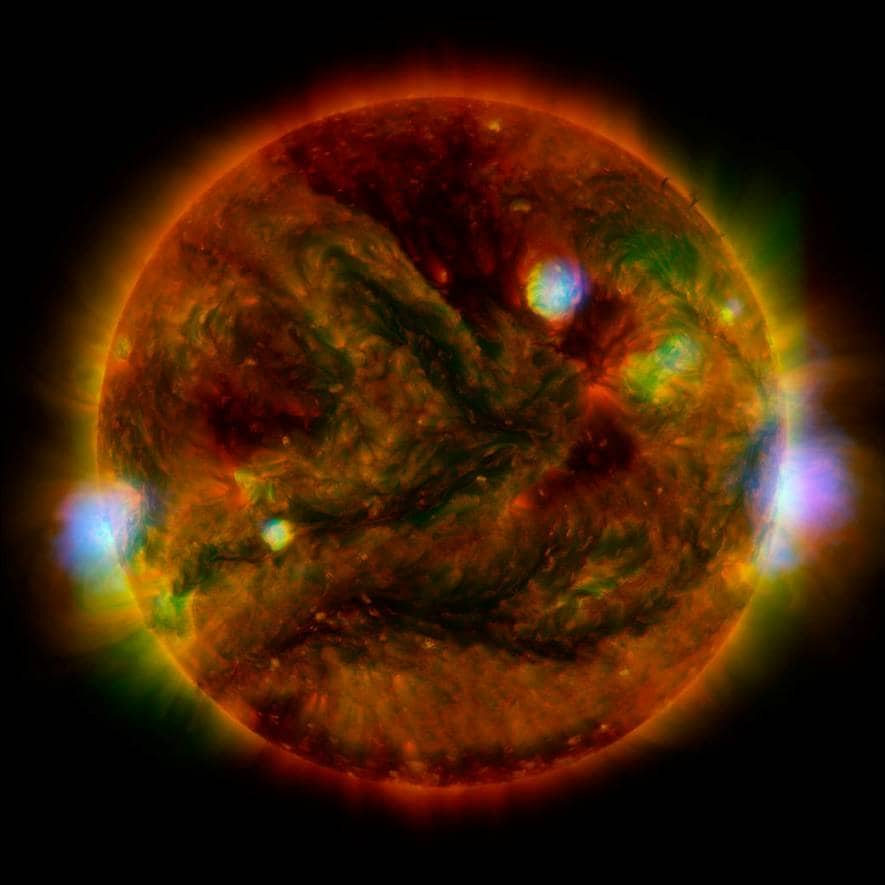 А еще космонавты увидели другие планеты, которые вращались вокруг солнца. Посмотри, на этой картинке изображены все планеты,которые вращаются вокруг Солнца. 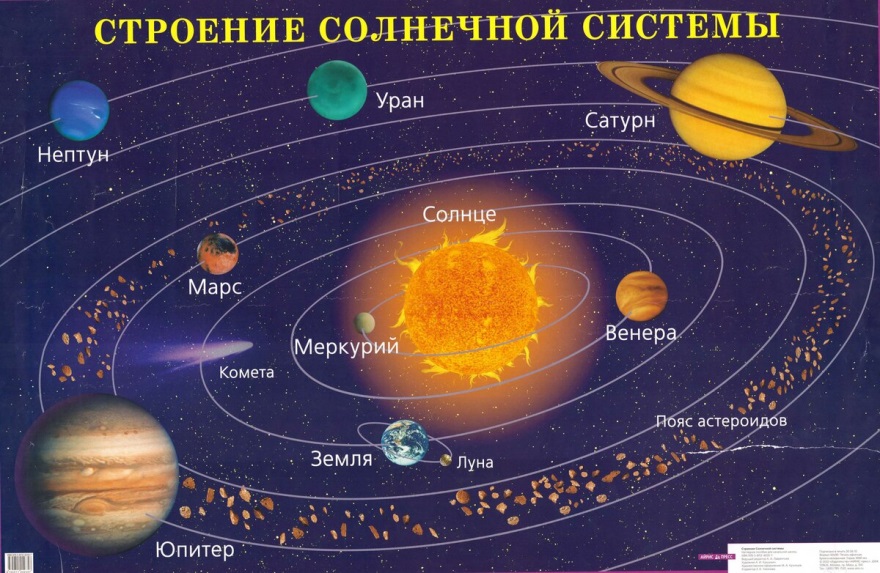 Обрати внимание, какое огромное наше солнышко! Оно больше всех остальных планет! А наша планета Земля – вот она – третья от Солнца – совсем небольшая по сравнению с другими планетами. Все планеты солнечной системы вращаются вокруг Солнца по своей орбите. На тех планетах, которые очень близко к Солнцу – очень жарко! Мы не смогли бы пробыть там и секунды! А на самых дальних планетах – которые далеко от Солнца – наоборот очень холодно, потому что солнечные лучи туда плохо долетают.На этой картинке вы можете увидеть какие разные по размеру бывают планеты и какое большое оказывается наше Солнце. С Земли Солнце нам кажется не таким большим, потому что оно очень далеко от нас. На самом деле – вот какое оно огромное! А вокруг планет космонавты увидели маленькие светящиеся шарики, похожие на маленькие солнышки, это были звезды. Давайте и мы с вами полюбуемся ими.Вот сколько интересного узнали космонавты о космосе.Уважаемые родители побеседуйте, рассмотрите иллюстрации , нарисуйте ,сделайте аппликацию . Игры на тему »Космос » для детей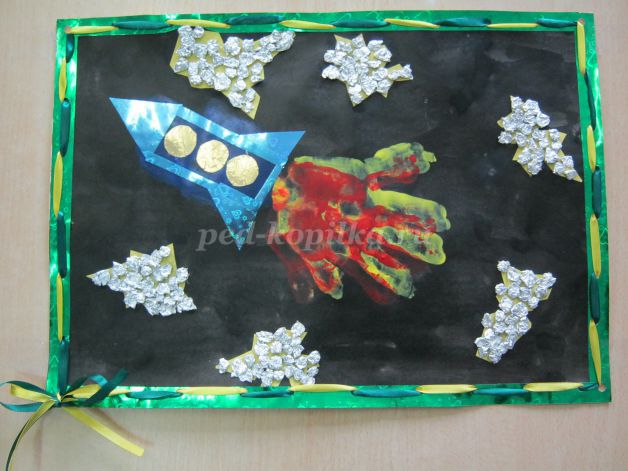 Игра »Что возьмем с собою в космос».Разложить перед детьми рисунки и предложить выбрать то, что можно взять с собой на космический корабль. Это могут быть следующие рисунки-картинки: книга, блокнот, скафандр, яблоко, конфета, тюбик с манной кашей, будильник, колбаса.Игра »Космический словарь»
поможет детям пополнить свой словарный запас словами, связанными с темой космоса. Можно играть нескольким детям и устроить соревнование, кто больше назовет слов, связанных с космосом. Например: спутник, ракета, инопланетянин, планеты, Луна, Земля, космонавт, скафандр и т. д.Игра »Скажи наоборот».Научить детей выбирать слова с противоположным значением.Далекий -…тесный -…большой -…подниматься -…яркий -…улетать -…высокий -…известный -…включать -…темный -…Лексическая тема:  «Космос»Физминутка«Луна»В небе плавает луна. (плавные покачивания влево и вправо)В облака зашла она.Один, два, три, четыре, пять (хлопки в ладоши)Можем мы луну достать. (руки вверх)Шесть, семь, восемь, девять, десять — (хлопки над головой)И пониже перевесить. (руки вниз)Десять, девять, восемь, семь –(ходьба на месте)Чтоб луна светила всем. (дети тихо садятся)Пальчиковая гимнастикаДыхательная гимнастика«Надеваем шлем от скафандра». И.п. - сидя на корточках, руки над головой сцеплены на замок. Вдох - и.п.; выдох - развести руки в стороны, произнести: «Чик». Повторить четыре-шесть раз.«Запускаем двигатель». И.п. - стойка ноги врозь, руки перед грудью, сжаты в кулаки. Вдох - и.п.; выдох - вращать согнутые руки (одна вокруг другой) на уровне груди; при этом на одном вдохе произносить: «Р-р-р-р». Повторить 4-6 раз. «Летим на ракете». И.п. - стоя на коленях, руки вверх, ладони соединить над головой. Вдох - и.п.; долгий выдох - покачиваться из стороны в сторону, перенося тяжесть тела с одной ноги на другую, протяжно произносить: «У-у-у-у». Повторить четыре-шесть раз.«Пересаживаемся в луноход». И.п. - узкая стойка, руки вдоль туловища. Вдох  и.п.; выдох - полный присед, руки вперед, произнести: «Ух!». Повторить четыре- шесть раз. «Лунатики». И.п. - стоя на коленях, руки согнуты в локтях и разведены в сторону, пальцы врозь. Вдох - и.п.; выдох - наклонить туловище в сторону, произнести: «Хи-хи», повторить по три-четыре раза в каждую сторону. «Вдохнем свежий воздух на Земле». И.п. - ноги врозь, руки вдоль туловища. Вдох - через стороны поднять руки вверх; выдох - руки плавно опустить, произнести: «Ах!». Повторить четыре-шесть раз.Артикуляционная гимнастикаУпражнение «Шар» Приготовьтесь, включите насос, чтобы надуть воздушный шар.Встать прямо. Совершить медленный, плавный вдох, добиваясь ощущения раздувшегося шара в животе.Упражнение «Насос». Затем сделать плавный выдох, медленно втягивая живот. Выполнить три раза. .Произносить звук (С_С_С_С). Выполнить три раза.Упражнение для увеличения продолжительности речевого выдохаШар надут. Ребята приготовились к старту, а мальчик отдает команду: «Раз, два, три - в космос, шар, лети!»   Сделать вдох, а на выдохе произнести команду мальчика.Задания  для мелкой моторикиНарисовать картину на тему «Космос».Вырезать из цветной бумаги космическую технику и космонавтов.«Маленький конструктор» Собрать ракету из счетных палочекЛепка «Чудо- космический корабль»«Звездное небо» наклеивание на готовый синий лист бумаги, ватных комочков или белых звездочек из бумаги.«Пластилиновые жгутики» -выложить пластилиновыми жгутиками по контуру ракету, летающую тарелку, спутник, луну....Штриховка космонавта, ракеты...Раз, два, три, четыре, пять -По одному загибают пальчики на обеих руках.В космос полетел отряд.Соединяют ладошки вместе, поднимают руки вверх.Командир в бинокль глядит,Пальца обеих рук соединяются с большими, образуя «бинокль».Что он видит впереди?Солнце, планеты, спутники, кометы,Загибают пальчики обеих рукБольшую желтую луну.